REZULTATI NATJECANJA EUROPA U ŠKOLI 2019 Europski dom Zagreb i Europski pokret Hrvatska 25. puta su organizirali međunarodno i nacionalno natjecanje za učenike i mladež Europa u školi  na razini Republike Hrvatske. Okvirna tema ovogodišnjeg natjecanja bila je:
 2019. godina Europskih izbora
YOUrope – Radi se o tebi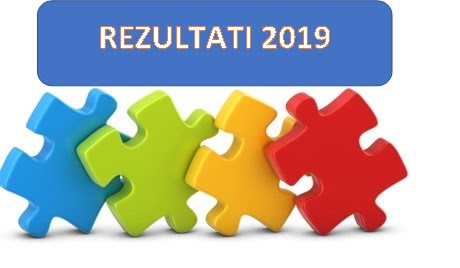 ANDREA MERGEDUŠ,4.c,učenica naše škole je na međunarodnom i nacionalnom natjecanju Europa u školi osvojila nagradu za likovni rad!Čestitke Andrei!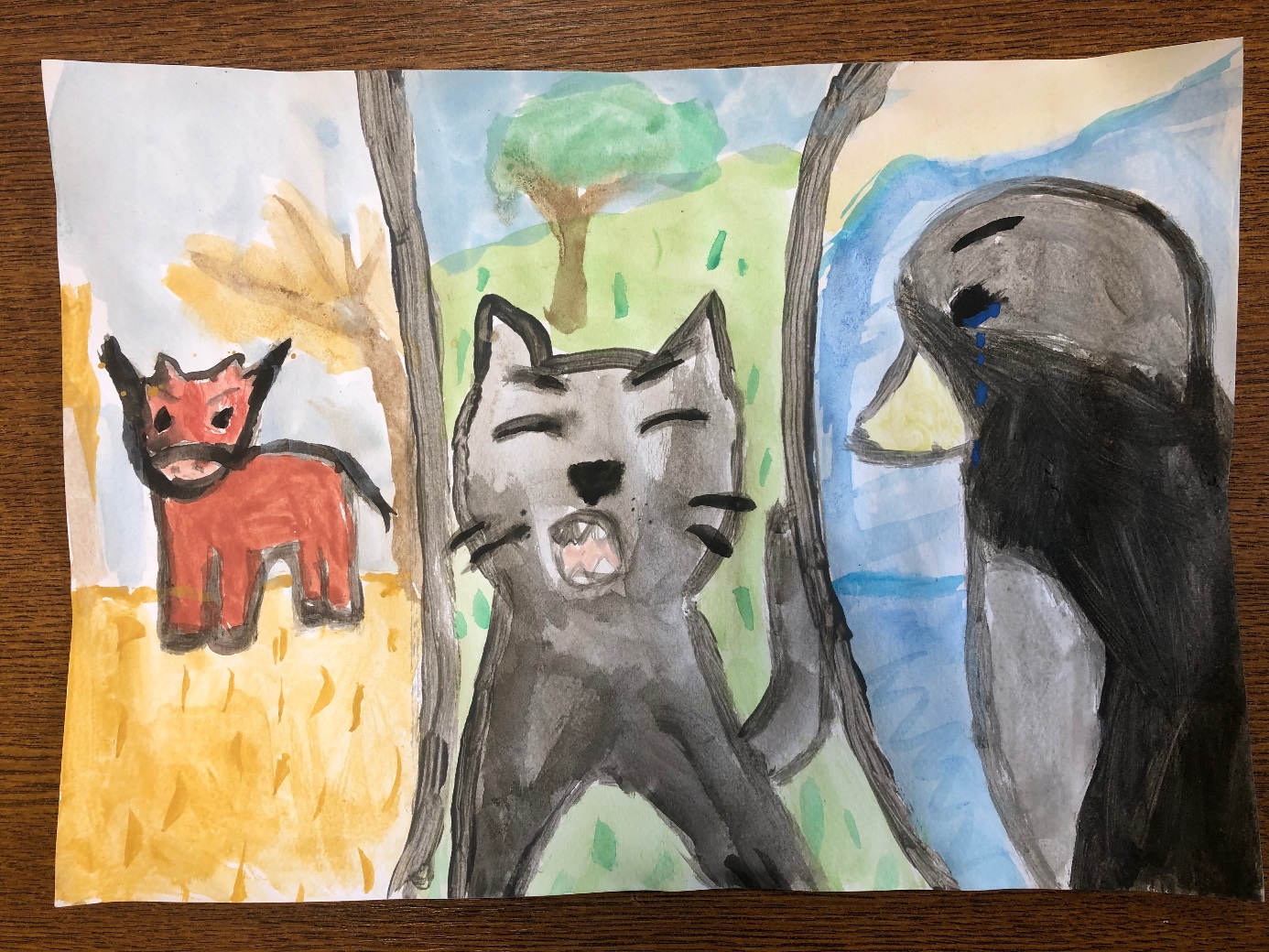 Učenica: Andrea Mergeduš, 4.c Naziv rada: Čista priroda-naš siguran domUčiteljica: Marina MihaljViše o natječaju…Godina 2019. ključna je godina za Europu, budući da Brexit i europski izbori mijenjaju sliku europske karte. Odluka o budućem sastavu Europskog parlamenta također je odluka o budućnosti Unije. Ove godine posebna pozornost posvećena je djeci i mladima kako bi se na razini cjelokupne javnosti osvijestila važnost izbornih procesa, sudjelovanja građana u donošenju odluka, ali i utjecaja na budućnost Europe, država članica i sredina gdje živimo. Djeca i mladi nisu samo budući glasači, već i današnji kreatori promjena."YOUrope – radi se o tebi!" moto je ovogodišnjeg natjecanja Europa u školi te ujedno i poziv učenicima da aktivno podrže budućnost Europe. Natjecanje ima niz tema koje potiču djecu i mlade svih uzrasta da se uključe i pokažu odraslima kako se njihovo mišljenje ne smije zaboraviti. (Što želite promijeniti za djecu i mlade? Kako možete pokazati svojoj školi koliko je Europa važna za sve nas?). U godini Europskih izbora trebamo jedinstvo svih građana kako bi izabrali novo vodstvo koje će poboljšati život u Europi i dostojno je zastupati u rješavanju globalnih problema.Europa u školi pedagoška je aktivnost koja je službeno priznata u mnogim rezolucijama i preporukama europskih institucija te u službenim dokumentima izdanim od strane nacionalnih pedagoških autoriteta.Uvođenjem europskih tema u školstvo Europa u školi želi pomoći mladim ljudima kako bi razvili mogućnosti i vještine koje im pomažu sa suočavanjima s izazovima modernog društva.Europa u školi uz pomoć učitelja i profesora potiče mlade ljude da poboljšaju svoje znanje i razumijevanje vlastite kulture te postanu svjesni građani Europe.Glavne aktivnosti projekta su:godišnje natjecanje u literarnom, likovnom i glazbenom izričaju za osnovne, srednje i visoke škole;susreti mladih – uključujući susret dobitnika nagrada;seminari za učenike i profesore.Aktivnosti projekta su dostupne svim učenicima i studentima iz članica Europske unije i Vijeća Europe te drugim zemljama koje su potpisnice Europske kulturne konvencije.Učenici likovne skupine naše škole su se i ove godine rado odazvali likovnom natječaju jer im je ponuđena tema natječaja bila iznimno interesantna. Radi se o sljedećem:LIKOVNI IZRIČAJ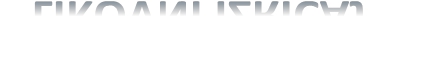 1. – 4. razred OŠ	Životinjski parlamentŠirok raspon životinja iz Europe i svijeta živi u zoološkim vrtovima. Likovno-tehnički zadatak: Zamislite kako ove životinje imaju svoj parlament i kako se pitanja rješavaju na vrlo divlji način. Pokažite nam koje bi se životinje borile za što? Likovna tehnika:akvarel ili gvaš.Andrea je sa svojom mentoricom pozvana na svečanost povodom proslave Dana Europe za nagrađene učenike i uručenje nagrada natjecanja Europa u školiu četvrtak 9. svibnja 2019.  u 11:00  sati 
Europski dom Zagreb, Jurišićeva 1/I.